SRIJEDA, 6.5.2020.RIJEŠI ZADATAK . U  ZADATKU IMA VIŠE STVARI ZA KUPITI…TE STVARI DODATNO I POSEBNO ZBROJI.1)MERI JE DOBILA POPIS NA POSLU ŠTO TREBA KUPITI U TRGOVINI. KOLIKO JOJ JE NOVACA POTREBNO?RAČUN:ODGOVOR:________________________________________________________________________________________________________________________ŠTO MISLIŠ, ŠTO JE MERI PO ZANIMANJU?_______________________________________________________________________IGLE ZA ŠIVANJE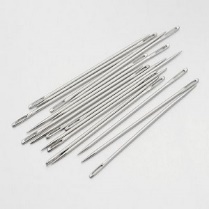 PAKET= 14 KUNAŠKARE ZA KROJENJE-2 KOMADA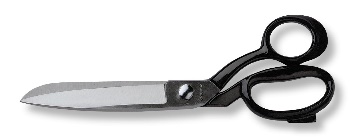 1 KOMAD=154 KUNEMETAR-3 KOMADA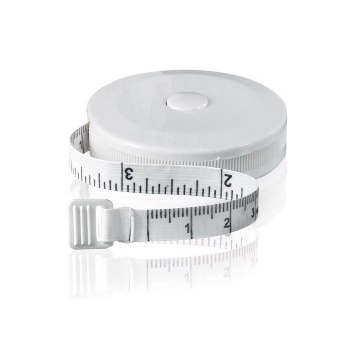 1 KOMAD=5 KUNAMAŠINA ZA ŠIVANJE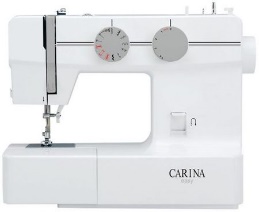 1348 KUNA